Semana Internacional del Acceso Abierto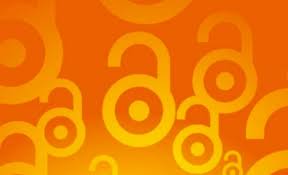 24 al 30 de octubre de 2016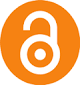 *El acceso abierto (open access) es una tendencia mundial adoptada para que la información científica esté disponible públicamente en Internet.*El acceso abierto en la Argentina está regulado por varias leyes:       -Ley 11723- Régimen legal de la Propiedad Intelectual-Ley 25326- Protección de los datos personales-Ley 25467- Sistema Nacional de Ciencia, Tecnología e Innovación-Ley 26899- Repositorios digitales institucionales de acceso abierto*En el año 2015 el consejo Superior de la UTN dio cumplimiento a lo establecido en la  ley 26899 mediante la Ordenanza 1480 que propicia la “Creación del Repositorio Institucional Abierto de la Universidad Tecnológica Nacional (RIA)*El RIA es un archivo en línea, una memoria documental que garantiza la preservación digital a largo plazo de todos los productos académicos.*Cada Facultad Regional es una comunidad y en cada una de ellas el Decano o Director designa un Equipo Local de gestión de la comunidad, formado por personal de la Secretaría Académica, Secretaría de Ciencia y Tecnología, personal del área de TIC y de Biblioteca.*Publicar en Acceso Abierto posibilita tener más lectores y más citas y, por lo tanto, una mayor distribución y reconocimiento, haciendo que la propia investigación se beneficie capitalizando los recursos disponibles sin intermediarios.*Los autores que publican en acceso abierto mantienen todos sus derechos de propiedad intelectual, la cual es intangible y en todo conforme a la Ley de Propiedad Intelectual.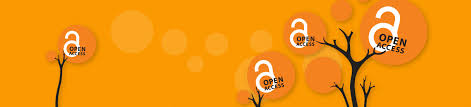 http://ria.utn.edu.arhttp://repositoriohaedo.blogspot.com.arbiblioteca@frh.utn.edu.ar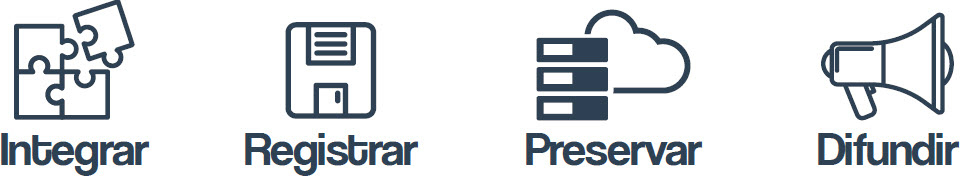 Biblioteca Dr. Jorge S. Muntaner Coll	UTN-Facultad Regional Haedo